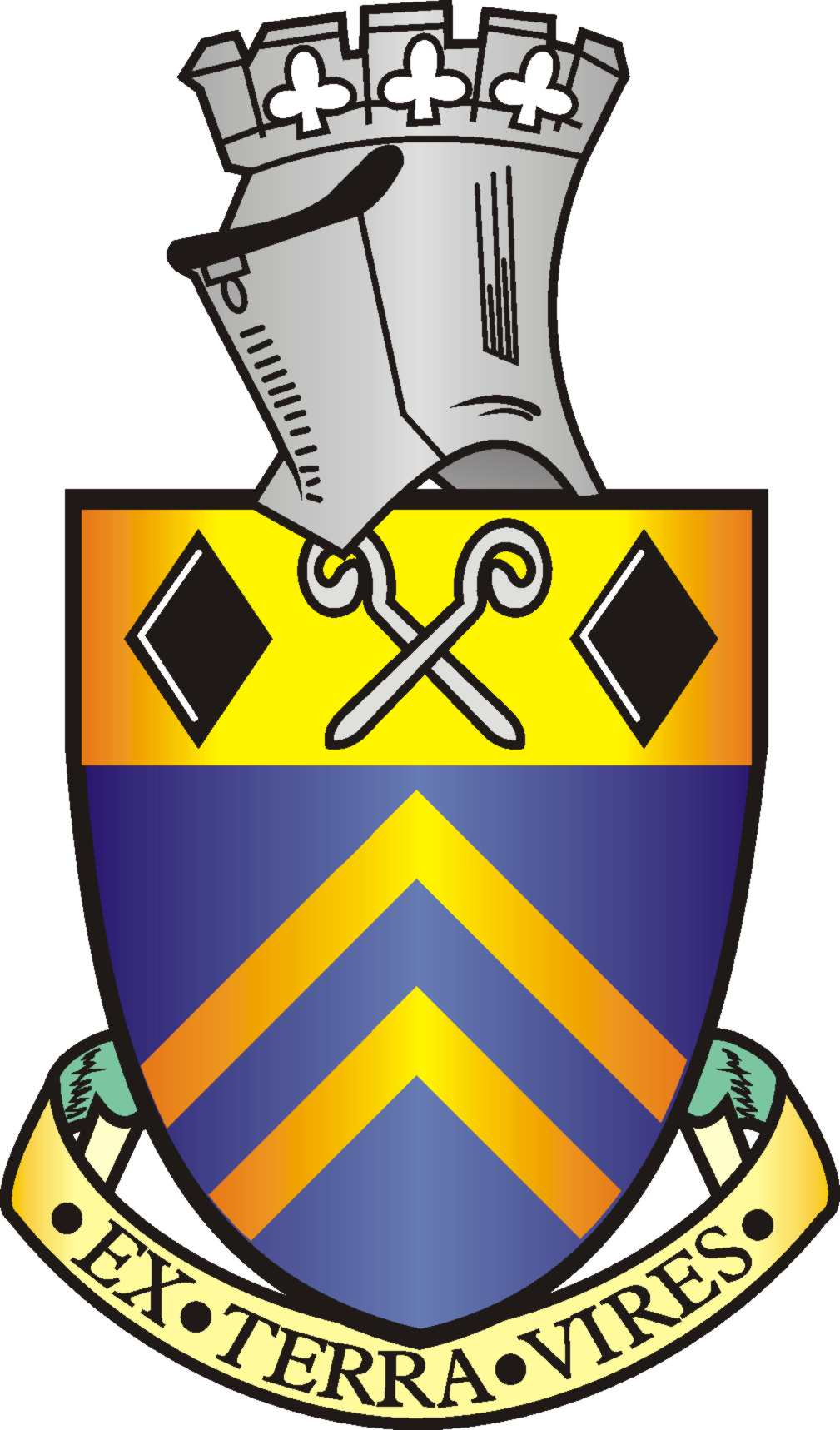 Alfreton Town Council		Agenda 21st June 2022Rodgers Lane,Alfreton,Derbyshire DE55 7FFTelephone 01773 520032Town Mayor andElected Members Alfreton Town Council.14th June 2022Dear Member,I hereby give you notice that the next meeting of the Full Council will be held at on: Tuesday 21th June 2022 at 7-00 pm in Room 1, Alfreton HouseAll Members of the Council are summoned to attend for the purpose of considering and resolving the business to be transacted as set out in the following agenda.Yours sincerely,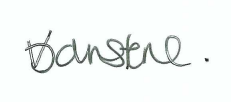 Vic JohnstoneAssistant Town ClerkMEETING OF ALFRETON TOWN COUNCILORDER OF BUSINESS82/22 To receive apologies for absence 83/22 To receive any declarations of interest from MembersMembers are requested to declare the existence and nature of any disclosable pecuniary interest and/or other interest, not already on their register of interests, in any item on the agenda and withdraw from the meeting at the appropriate time, or to request a dispensation. Please note that appropriate forms should be completed prior to commencement of the meeting.84/22 Recording and Filming of Council and Committee MeetingsThe right to record, film and to broadcast meetings of the council and committees is established following the Local Government Audit and Accountability Act 2014. This is in addition to the rights of the press and public to attend such meetings. Meetings or parts of the meetings from which the press and public are excluded may not be filmed or recorded. Members of the public are permitted to film or record meetings to which they are permitted access, in a non-disruptive manner.85/22 Public ParticipationThe period of time designated for public participation at a meeting shall not exceed 20 minutes, a member of the public shall not speak for more than 3 minutes, unless directed by the Town Mayor of the meeting. A question may only be asked if notice has been given by delivering it in writing or e-mail to the Town Clerk 7 clear days before the meeting, unless the Town Mayor regards it as urgent in his opinion.A separate public participation procedure exists.Link to Alfreton Town Council policies and procedures86/22 To consider any items which should be taken in exclusion of the press and publicIf the Council decides to exclude the press and public it will be necessary to pass a resolution in the following terms:- “That in view of the confidential nature of the business about to be transacted, to consider a resolution to exclude the Press and Public from the meeting in accordance with the Public Bodies (Admission to Meetings) Act 1960, s1, in order to discuss the item. A reason must be statedTo consider a report on Legionella works due to commercial sensitivity87/22 To hear from a representative of Derbyshire Police should one be available88/22 To read and consider the Minutes of the Meeting of Alfreton Town Council held on Tuesday 17th May 2022 copies have been circulated to each Member with the summons to attend the meeting; the Minutes may be taken as read. 89/22 After consideration to approve the signature of the Meeting Minutes of Tuesday 17th May 2022 by the person presiding as a correct record90/22 To dispose of business, if any, remaining from the last meetingThere is none91/22 To receive and consider reports and minutes of committees and working groupsThere is none92/22 To receive and consider additional agenda items in the order in which they have been notified.a. To consider a grant application from Sleetmoor United for £1,500 supporting information is attached. To consider a grant application from Tibshelf & District Community First Responders for £750 supporting information is attached.To consider a report on a watering system To consider a report on Legionella worksTo receive and consider a Councillor briefing on Anti-social behaviour prevention grantsTo establish a working party to meet with Alfreton Town Football Club 93/22 To ratify the signing of orders for paymentTo receive and approve payments for May 2022 £14,983.07 To approve the bank reconciliation for May 202294/22 To receive reports from Members who may have attended Outside Bodies meetingsACTS - Councillor Marlene BennettAlfreton & District Heritage Trust – Councillor Keith WoodAmber Valley Access – Councillor Cheryl O’BrienPub Watch – Councillor Marlene BennettDerbyshire Unemployed Workers – Councillors Steve Marshall-Clarke & Mary KerryPentrich Revolution – Councillor Keith Wood95/22 To consider 4 topics for communication96/22 To review and approve the following policies:GDPR Privacy & Protection PolicyPublication SchemeDebit Card Declaration Form97/22 To consider Planning Applications – A total of 5 applications have been received since the last meeting.  A total of 6 applications have been permitted and one application returned since the last full council meeting.Date of next meeting: 19th July 2022